ENGLISH EXAM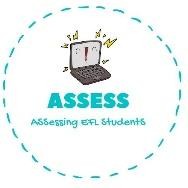 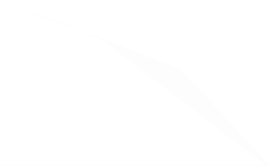 VocabularyMatch the words and the pictures.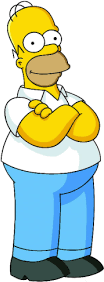 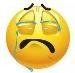 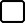 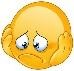 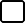 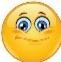 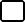 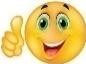 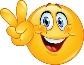 Sister               2. Mother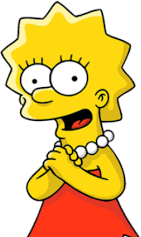            3. Father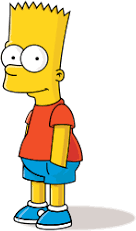 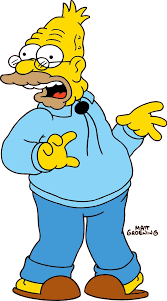 4. Grandfather             5. Brother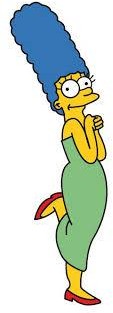 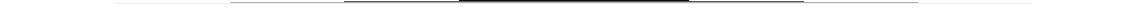 Assessing EFL StudentsName:	Surname:	Nber:	Grade/Class:  	Name:	Surname:	Nber:	Grade/Class:  	Name:	Surname:	Nber:	Grade/Class:  	Assessment:  	Date:  	Date:  	Assessment:  	Teacher’s signature: 	_Parent’s signature: